DAS WETTER___________________________________________________________________________➫ Schreib unter jedes Bild den passenden Ausdruck.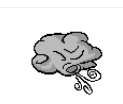 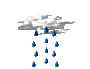 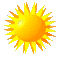            ……………………………….		       ……………………………….	        ……………………………….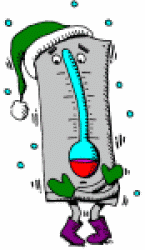 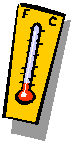 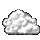            ……………………………….		       ……………………………….	        ……………………………….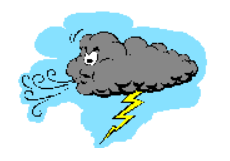 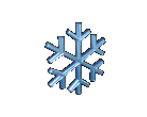 			       ……………………………….	        ……………………………….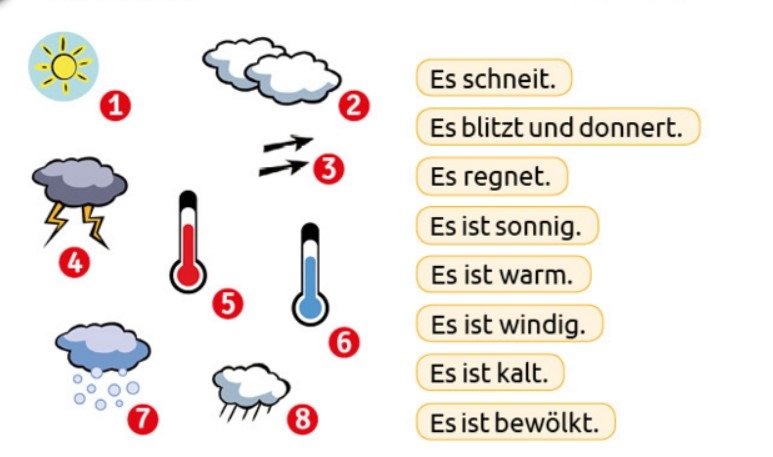 ➫ Wie ist das Wetter heute?	……………………………………………………………………………………………………………………………….	……………………………………………………………………………………………………………………………….